  ПАМЯТКА РОДИТЕЛЯМ  ОТ РЕБЕНКА           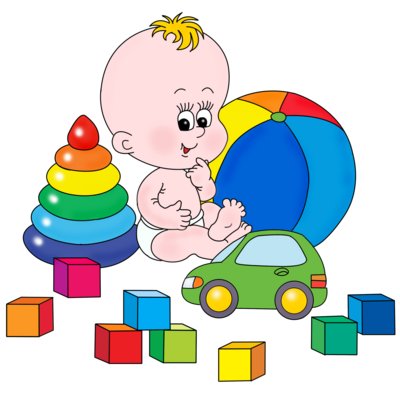 Не балуйте меня, вы меня этим портите. Я очень хорошо знаю, что не обязательно предоставлять мне все, что я запрашиваю. Я просто испытываю вас. Не бойтесь быть твердыми со мной. Я предпочитаю именно такой подход. Это позволяет мне определить свое место. Не полагайтесь на силу в отношениях со мной. Это приучит меня к тому, что считаться нужно только с силой. Я откликнусь с большей готовностью на ваши инициативы. Не будьте непоследовательными. Это сбивает меня с толку и заставляет упорнее пытаться во всех случаях оставить последнее слово за собой. Не давайте обещаний, которых вы не можете выполнить; это поколеблет мою веру в вас. Не поддавайтесь на мои провокации, когда я говорю или делаю что-то только за тем, чтобы просто расстроить вас. А то затем я попытаюсь достичь еще больших «побед». Не расстраивайтесь слишком сильно, когда я говорю: «Я вас ненавижу». Я не имею буквально это в виду. Я просто хочу, чтоб вы пожалели о том, что сделали мне. Не заставляйте меня чувствовать себя младше, чем я есть на самом деле. Я отыграюсь на вас за это, став «плаксой» и «нытиком». Не делайте для меня и за меня то, что я в состоянии сделать для себя сам. Я могу продолжать использовать вас в качестве прислуги. Не позволяйте моим «дурным» привычкам привлекать ко мне чрезмерную долю вашего внимания. Это только вдохновит меня на продолжение их. Не поправляйте меня в присутствии посторонних людей. Я обращу гораздо больше внимания на ваше замечание, если вы скажете мне все спокойно с глазу на глаз. Не пытайтесь обсуждать мое поведение в самый разгар конфликта. По некоторым объективным причинам мой слух притупляется в это время, а мое желание сотрудничать с нами становится намного слабее. Будет нормально, если вы предпримите определенные шаги, но поговорите со мной об этом несколько позднее. Не пытайтесь читать мне наставления и нотации. Вы будете удивлены, открыв, как великолепно я знаю, что такое хорошо и что такое плохо. Не заставляйте меня чувствовать, что мои поступки – смертный грех. Я должен научиться делать ошибки, не ощущая, что я ни на что не годен. Не придирайтесь ко мне и не ворчите на меня. Если вы будете это делать, я буду вынужден защищаться, притворяясь глухим. Не требуйте от меня объяснений, зачем я это сделал. Я иногда и сам не знаю, почему поступаю так, а не иначе. Не подвергайте слишком большому испытанию мою честность. Будучи запутан, я легко превращаюсь в лжеца. Не забывайте, что я люблю экспериментировать. Таким образом я познаю мир, поэтому, пожалуйста, смиритесь с этим. Не защищайте меня от последствий собственных ошибок. Я учусь на собственном опыте. Не обращайте слишком много внимания на мои маленькие хвори. Я могу получать удовольствие от плохого самочувствия, если это привлекает ко мне чересчур много внимания. Не пытайтесь от меня отделаться, когда я задаю откровенные вопросы. Если вы не будете на них отвечать, вы увидите, что я вообще перестану задавать вам вопросы и буду искать информацию где-то на стороне. Не отвечайте на глупые и бессмысленные вопросы. Если вы будете это делать, то вскоре обнаружите, что я просто хочу, чтобы вы постоянно мной занимались. Никогда даже и не намекайте, что вы совершенны и непогрешимы. Это дает мне ощущение тщетности попыток сравняться с вами. Не беспокойтесь, что мы проводим вместе слишком мало времени. Значение имеет то, как мы его проводим. Пусть мои страхи и опасения не вызывают у вас беспокойство. Иначе я буду бояться еще больше. Покажите мне, что такое мужество. Не забывайте, что я не могу успешно развиваться без понимания и одобрения, но похвала, когда она честно заслужена, иногда все же забывается. А нагоняй, кажется, никогда. Относитесь ко мне так же, как вы относитесь к своим друзьям. Тогда я тоже стану вашим другом. Запомните, что я учусь, больше подражая примерам, а не подвергаясь критике. И кроме того, я вас люблю, пожалуйста, ответьте мне любовью же. 